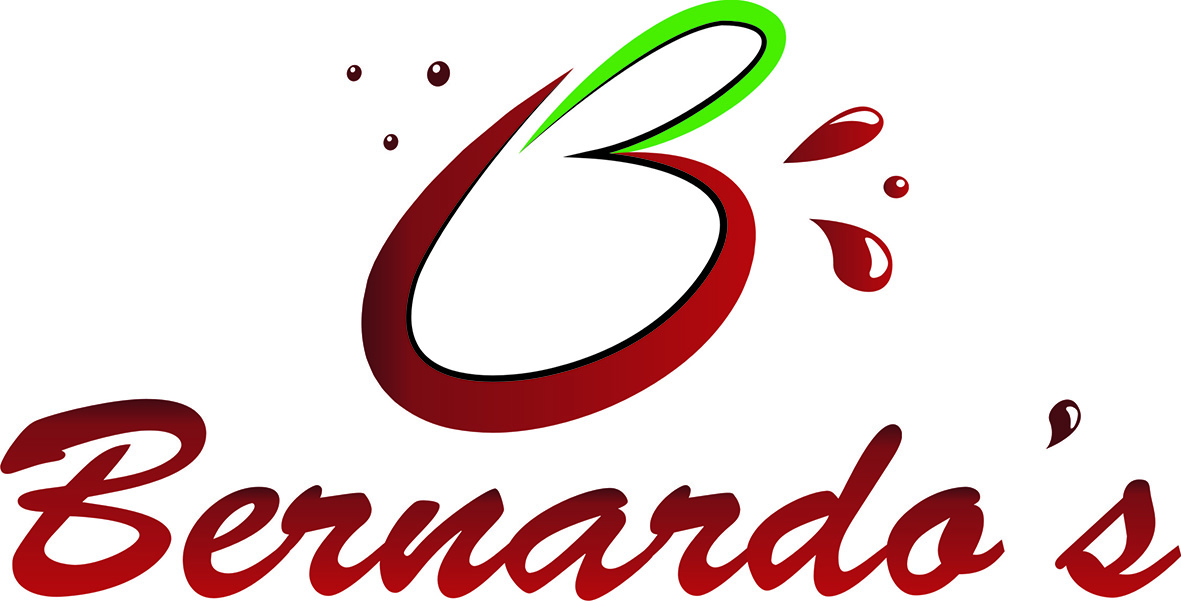 7.- INFORME ANUAL SOBRE EL GRADO DE APLICACIÓN DE LA LEY CANARIA DE TRANSPARENCIAFecha de actualización: 05 febrero de 2024Más información: https://transparenciacanarias.org/
Normativa estatal y autonómica: https://transparenciacanarias.org/que-hacemos/legislacion/